Caterham Cricket Club – Safeguarding Policy StatementCaterham Cricket Club (the Club) is committed to ensuring all children (i.e all persons under the age of 18 years) participating in cricket, have a safe and positive experience. Please see the following: Putting things in place. Having the right people in place. What to do if you have a concern. Cricket specific guidance. 1) Putting things in place. We recognise all children participating in cricket (regardless of age, gender, race, religion, sexual orientation, ability, or disability) have the right to have fun and be protected from harm, in a safe environment. We ensure individuals working within cricket at, or for, our club provide a welcoming, safe, and fun experience for children. We provide an environment where the views of children, parents and volunteers are sought and are welcome on a range of issues. This will help us create an environment where people have the opportunity to voice any concerns (about suspected child abuse/neglect and/or about poor practice) to the Club Safeguarding Officer. 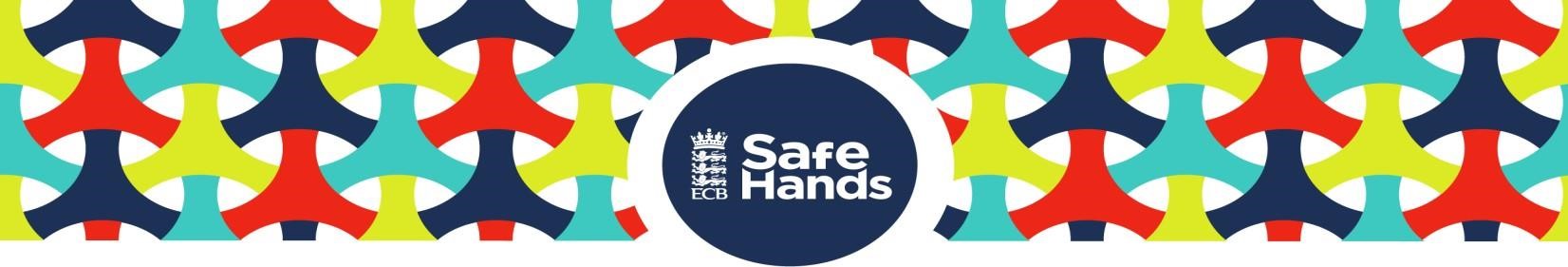 We adopt and implement the England and Wales Cricket Board (ECB) “Safe Hands – Cricket’s Policy for Safeguarding Children.” We ensure all individuals working within cricket at, or for, the club are recruited and appointed in accordance with ECB guidelines and relevant legislation. 2) Having the Right People in Place. Appointing a Club Safeguarding Officer and ensuring they attend training as required by the ECB.  Our Club Safeguarding Officer’s details are below - Name	 	 Colin MicoEmail  colin_mico@yahoo.co.ukPhone number – 07968168884Club Safeguarding Officer’s role. The first point of contact for parents, children and volunteers/staff within the club. As a source of procedural advice for the club, its committee and members.The main point of contact within the club for the ECB County Safeguarding Officer and the ECB Safeguarding Team. The main point of contact within the club for relevant external agencies, in connection with child safeguarding. Ensuring correct and comprehensive reporting procedures exist for raising and managing child safeguarding concerns. What to do if you have a concern. We ensure all suspicions, concerns and allegations are taken seriously and dealt with swiftly and appropriately. We ensure access to confidential information relating to child safeguarding matters, is restricted to those who need to know, in order to safeguard children. This would include the Club Safeguarding  Officer and  appropriate external authorities, such as the Local Authority Designated Officer (LADO), as specified  within ECB child safeguarding procedures. Cricket Specific Advice We ensure all individuals working within cricket at, or for, the club are provided with support, through education and training, so they are aware of, and can adhere to, good practice and Code of Conduct guidelines as defined by the ECB and the club. We ensure all people who work in cricket at, or for, our club (such as staff, officials, volunteers, team managers, coaches and so on) understand how the “Safe Hands Policy” applies to them. Date Completed – 12/04/2021Completed By -  Colin Mico CWO